                                             НАПРАВЛЕНИЕ                                        на стажировочную площадкуУченик ____________________________________________________________________________Школа _________________________________ класс _______________Направляется на стажировочную площадкуОрганизация___________________________________________ на срок с «_____»________20   4г.по   «_____» _________________20   г.Основание:  договор № _________________ от «_____» ___________________20   г.                                                                    Директор  _____________     Хаблиева А.Т.                                (по прибытии на место практики сдается администрации)                                                                                    Линия отреза------------------------------------------------------------------------------------------------------------------------------                                               ИЗВЕЩЕНИЕо прохождении   учащимся   производственной практикиУчащийся___________________________________________________________________________Школа _________________________________ класс _______________Прибыл «____» __________20    г.   в___________________________________________________________________________________                                                (наименование организации, предприятия)Приступил к прохождению производственной практики в __________________________________                                                                                                        (наименование  отдела, цеха,  СМУ или участка, группы, факультета)_______________________________________________________________________________________________________________       Руководитель практики от организации или предприятия __________________________________Администрация организации (предприятия) _________________     __________________                                                                                                                 (подпись)                                           (ФИО)Учащийся _________________     __________________                                      (подпись)                                       (ФИО)                                                                                                                                                                                                                                                                                                                                                                 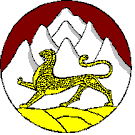 МИНИСТЕРСТВООБРАЗОВАНИЯ И НАУКИ РЕСПУБЛИКИСЕВЕРНАЯ  ОСЕТИЯ – АЛАНИЯ_________________________________________________________________________Государственное бюджетное общеобразовательное учреждение средняя общеобразовательнаяшкола №8 г. Беслан 